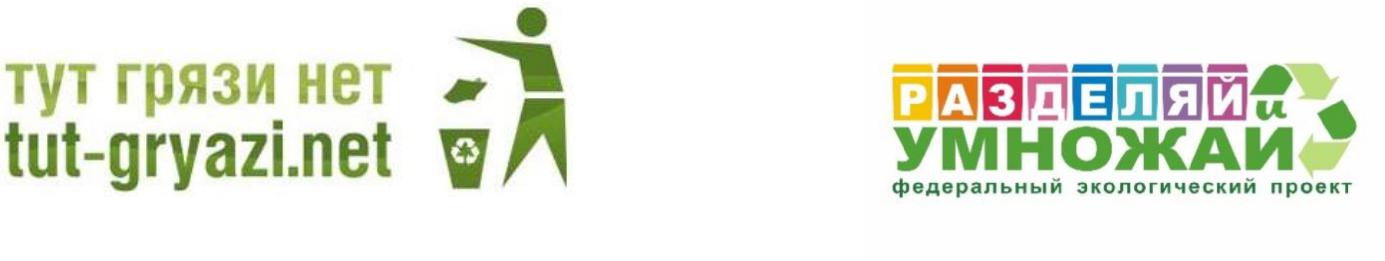 УТВЕРЖДАЮРуководитель МОЭО «Тут грязи нет»,Руководитель федерального экологическогопроекта «РАЗДЕЛЯЙ и УМНОЖАЙ»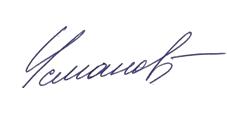 Т.T. УсмановПОЛОЖЕНИЕреализации в образовательных организациях города Москвыконкурса «Школа Деток Кремлёвской Ёлки» в рамках федерального экологического проекта «РАЗДЕЛЯЙ и УМНОЖАЙ» в 2020/2021 учебном году.1. Общие положения.1.1. Федеральный экологический проект «РАЗДЕЛЯЙ и УМНОЖАЙ» включает в себя проведение просветительских занятий (уроков, лекций, дебатов), а также экологических акций, конкурсов и прочих мероприятий, с целью содействия воспитанию экологически ответственного поколения россиян.1.2. Сроки реализации конкурса проектов «Школа Деток Кремлёвской Ёлки» - с 20 ноября 2020 года по 15 мая 2021 года.1.3. Задачи акции:привлечение внимания детей, подростков, молодежи к проблеме защиты и сохранения окружающей среды;формирование у подрастающего поколения экологической культуры и активной жизненной позиции по отношению к глобальным проблемам;воспитание у детей бережного отношения к природному наследию, единым общечеловеческим ценностям;развитие образного мышления и творческих способностей у детей, подростков, молодежи;содействие развитию семейных традиций, повышение уровня экологической культуры семьи.1.4. Организаторы Конкурса (далее – организаторы) – сотрудники и партнёры Межрегиональной общественной экологической организации «Тут грязи нет» (далее – МОЭО «Тут грязи нет»), эковолонтёры. Партнер конкурса – Государственное бюджетное образовательное учреждение города Москвы дополнительного профессионального образования (повышения квалификации) специалистов Городской методический центр Департамента образования и науки города Москвы (ГБОУ ГМЦ ДОНМ).1.5. Участники Конкурса (далее – участники) – учащиеся образовательных организаций города Москвы.1.6. Участниками Конкурса могут стать ученики московских школ или воспитанники дошкольного отделения, собравшие классом\группой более 300 кг макулатуры за один вывоз. 2. Порядок организации и проведения конкурса. 2.1. Работа по организации и проведению Конкурса, обобщению конкурсных материалов осуществляется организаторами Конкурса. Персональный состав Конкурсной комиссии (далее – Комиссия) определяется организатором Конкурса.2.2. Комиссия:	-руководит подготовкой и проведением конкурса;	-оценивает работы;	-подводит итоги Конкурса и награждение победителей.2.3. Срок проведения Конкурса: с 20 ноября 2020 года по 15 мая 2021 года. 2.4. Участие в Конкурсе бесплатное.2.5. К конкурсу допускаются проектные работы включающие электронную рукопись проекта (объем рукописи – не более 5 страниц) и презентацию проекта (не более 12 слайдов, формат ppt/pptx или pdf). Дополнительно можно предоставить видеоролик (не более 7 минут).3. Порядок организации и проведения конкурса.3.1.  К участию в конкурсе допускаются только дошкольные группы и классы общеобразовательных школ – участники эколого-просветительского проекта «Разделяй и Умножай». Прием работ на Конкурс осуществляется через интерактивную систему «Конкурсы и проекты» Городского методического центра Департамента образования и науки города Москвы https://konkurs.mosmetod.ru/. 3.2. Классу или дошкольной группе, которые - сдадут не менее 300 кг макулатуры одномоментно (спасаем 5 и более деревьев) проект “РАЗДЕЛЯЙ И УМНОЖАЙ» доверит важную миссию - вырастить самостоятельно новые деревья - деток КРЕМЛЕВСКИХ ЁЛОК. 3.3. Класс или дошкольная группа, сдавшие одномоментно более 300 кг макулатуры, организаторы проекта «РАЗДЕЛЯЙ И УМНОЖАЙ» вручат Диплом Экокласс/Экогруппа, а также заветные семена от той самой Кремлёвской ёлки, что красуется каждый год на Соборной площади Московского Кремля. Детям, под руководством учителя/воспитателя, предстоит пройти сложный путь -  от проращивания семени до высадки его в грунт.3.4. Дополнительно ЭкоКласс/ЭкоГруппа получает возможность заказать экологический урок от лидеров проекта «Разделяй и Умножай» с личным визитом в образовательную организацию или on-line. 3.5. В каждом ЭкоКлассе/ЭкоГруппе выбирается ребёнок – руководитель проектной работы. Его задача контролировать процесс проращивания семени, выбирать себе помощников, определять их зону ответственности. 4. Как стать участником конкурса? Прием работ на Конкурс с 20 ноября 2020 года по 30 апреля 2021 года на сайте ГБОУ ГМЦ ДОНМ https://konkurs.mosmetod.ru/index.php?el=2&id=3407. Необходима регистрация личного кабинета участника Конкурса.   Собрать и сдать на переработку одномоментно более 300 кг макулатуры от класса или дошкольной группы. Вывоз макулатуры осуществляется только силами организаторов проекта «Разделяй и Умножай» Получить от организаторов проекта “Разделяй и Умножай” семена Кремлёвской Ёлки.4.4. Определить в классе или группе ребёнка – капитана проектной работы. Он будет руководить процессом проращивания семян, выбирать себе помощников, определять их задачи.4.5.  Следуя приложенной инструкции, высадить семена и наблюдать за их ростом.Этапы работы над проектом фиксировать на фото и видео. По итогам работы в 2020 - 2021 учебном году сделать проект, зарегистрироваться и подать коллективную заявку (сформировать команду) для участия на сайт конкурса: Загрузить электронную рукопись проекта и презентацию проекта (до 12 слайдов).  Дополнительно можно загрузить ссылку на видеоролик проекта.  Требования к оформлению электронной рукописи проекта:рукопись проекта предоставляется в электронном виде, текст рукописи предоставляется в формате Microsoft Office.pdf на русском языке;объем рукописи – не более 5 страниц, до 2 Мб;формат листа – А 4;шрифт: размер 12 Times New Roman, межстрочный интервал 1,5, поля стандартные;      Требования к оформлению презентации проекта: презентация иллюстрирует этапы выполнения проекта, может содержать фотографии, графики, диаграммы и т.д.;презентация проекта предоставляется в электронном виде, количество слайдов не более 12, формат ppt/pptx или pdf.Дополнительно можно загрузить ссылку на видео.Определение победителей.5.1.  Итоги Конкурса будут опубликованы на сайте: http://ecoriu.ru/ и на сайте ГБОУ ГМЦ ДОНМ: https://mosmetod.ru/. Лучшие проектные работы будут опубликованы на сайте: http://ecoriu.ru/  Победители Конкурса награждаются Дипломами и подарками. Права на использование работ, поступивших на конкурс.Автор (законные представители автора), подавая свою работу на Конкурс, подтверждает авторство работы и соглашается с тем, что она может быть опубликована в любых изданиях, показана любым способом на любых акциях, как во время проведения Конкурса, так и после его окончания и не претендует на выплату авторского гонорара.Контактное лицо:Координатор федерального экологического проекта «РАЗДЕЛЯЙ и УМНОЖАЙ»в Москве - Белоусова Елена Евгеньевна, 8-903-140-75-77, school@voop.eco